HOTELES III CONGRESO INTERNACIONAL ASETELEurostars Hotel de la Reconquista *****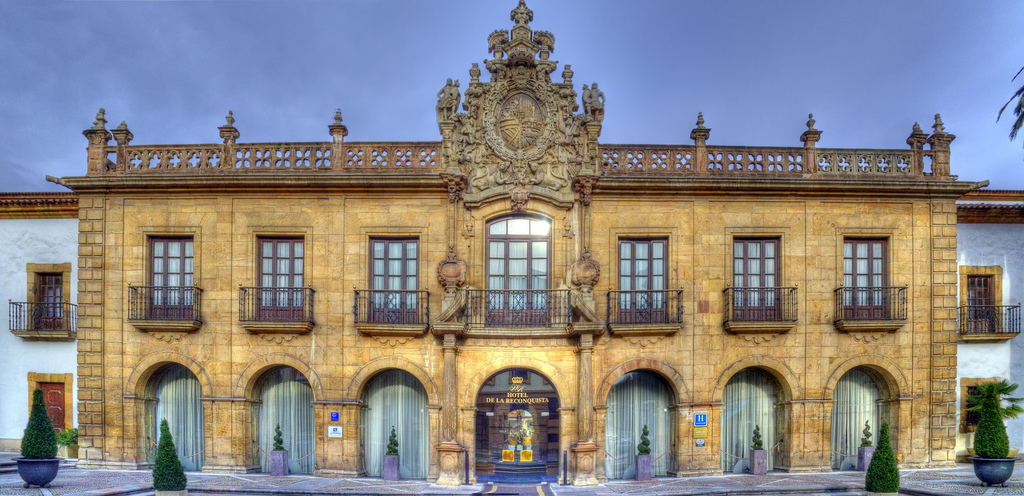 Web: https://www.eurostarshotels.com/eurostars-hotel-de-la-reconquista.html Dirección:  C/ de Gil de Jaz, 16. 33004 Oviedo, AsturiasTeléfono: +34 902 93 24 24E-mail: reservations@eurostarshotels.comBarceló Oviedo Cervantes *****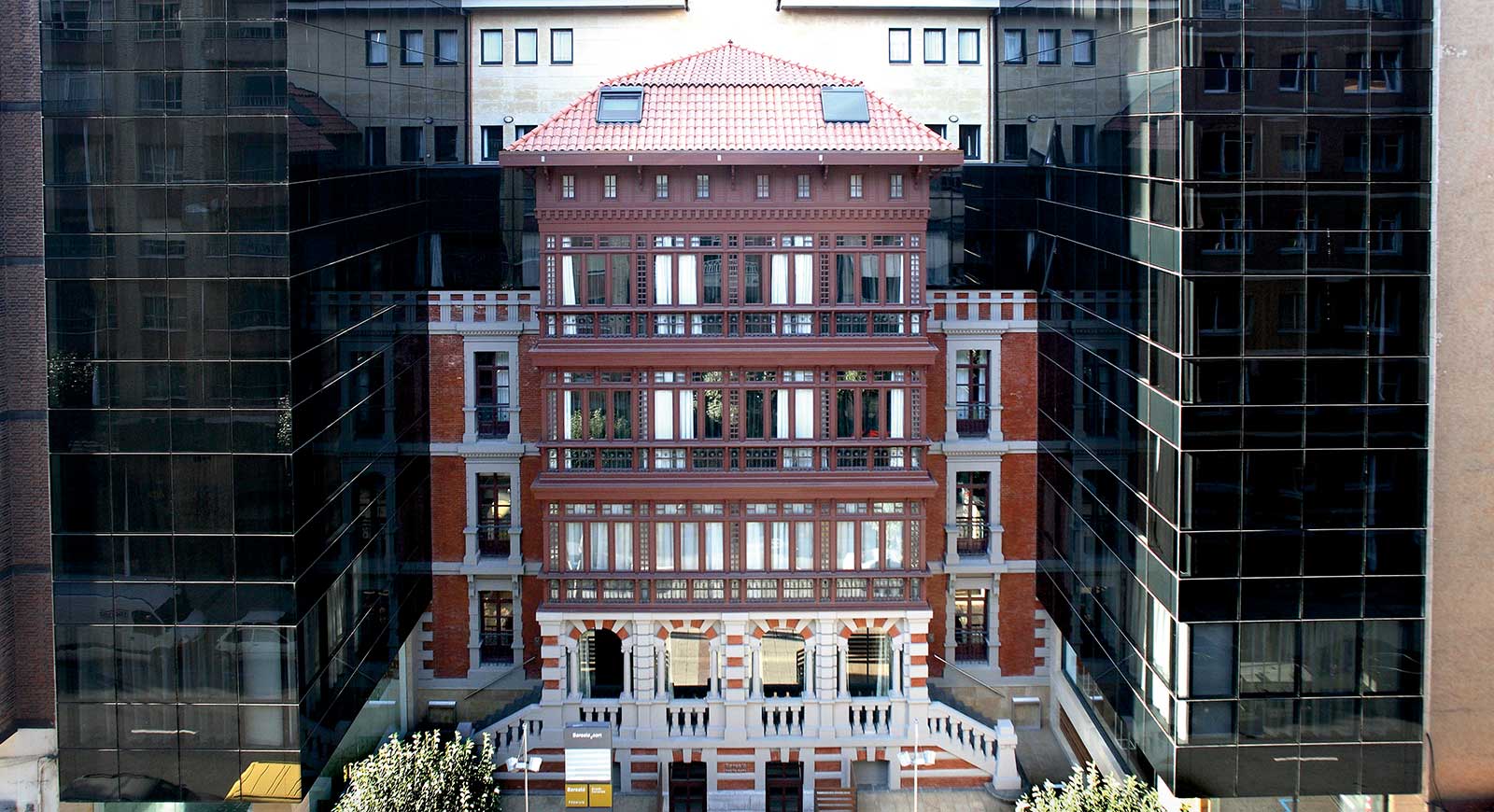 Web: https://www.barcelo.com/es/barcelo-hotels/hoteles/espana/oviedo/barcelo-oviedo-cervantes/Dirección:  C/ Cervantes, 13. 33004 Oviedo, AsturiasTeléfono: +34 985 255 000E-mail: oviedocervantes@barcelo.comSercotel Ciudad de Oviedo ****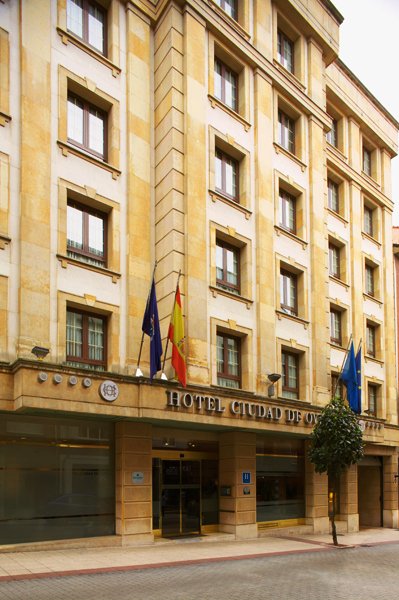 Web: https://www.sercotelhoteles.com/hoteles/espana/Asturias/ciudad-de-oviedo/ Dirección:  C/ Gascona, 21. 33001. Oviedo, España.Teléfono: +34 98 5222224E-mail: reservas@sercotel.comGran Hotel Regente de Oviedo ****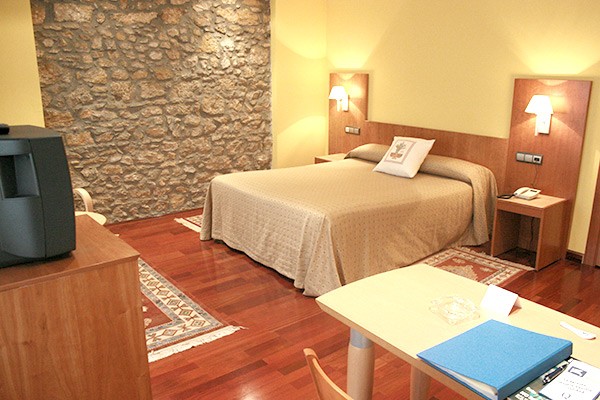 Web: http://www.granhotelregente.es/Dirección:  Calle Jovellanos, 31. 33003. Oviedo, España.Teléfono: +34 98 5222343E-mail: informacion@granhotelregente.comNH Oviedo Principado ****Web: https://www.nh-hoteles.es/hotel/nh-oviedo-principado 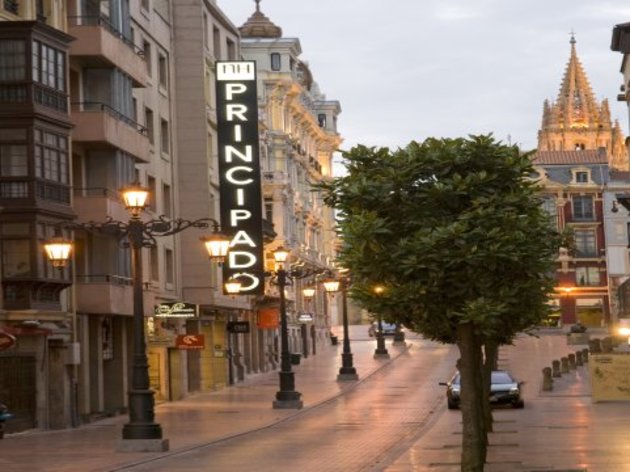 Dirección:  C/ San Francisco, 6 33003. Oviedo, AsturiasTeléfono: +34 98 5217792E-mail: nhprincipado@nh-hotels.comAparthotel Campus ***Web: https://www.aparthotelcampus.es/es-es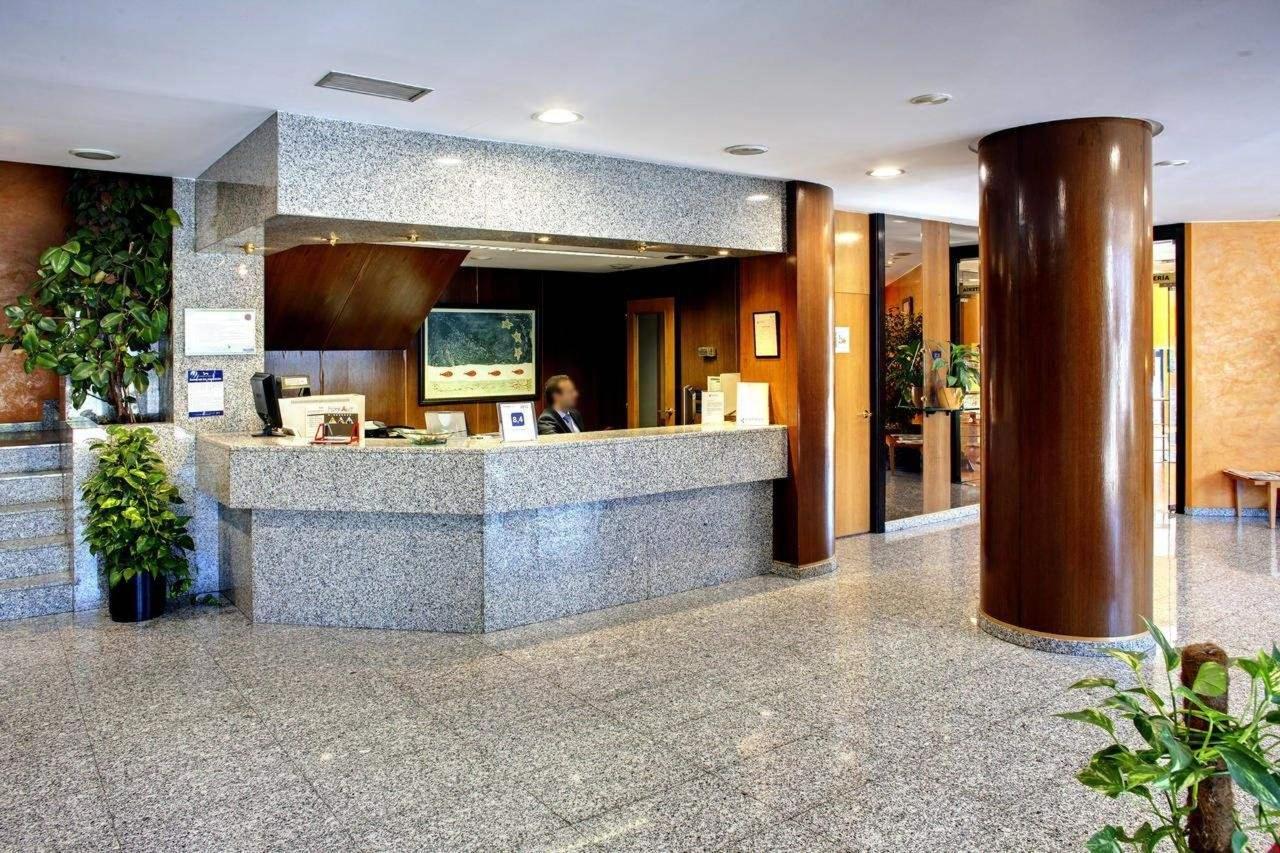 Dirección:  C/ Fernando Vela, 13. 33001 Oviedo, AsturiasTeléfono: +34 985 111619E-mail: reservas@aparthotelcampus.esHotel Astures ***Web: http://www.hotelastures.es/ 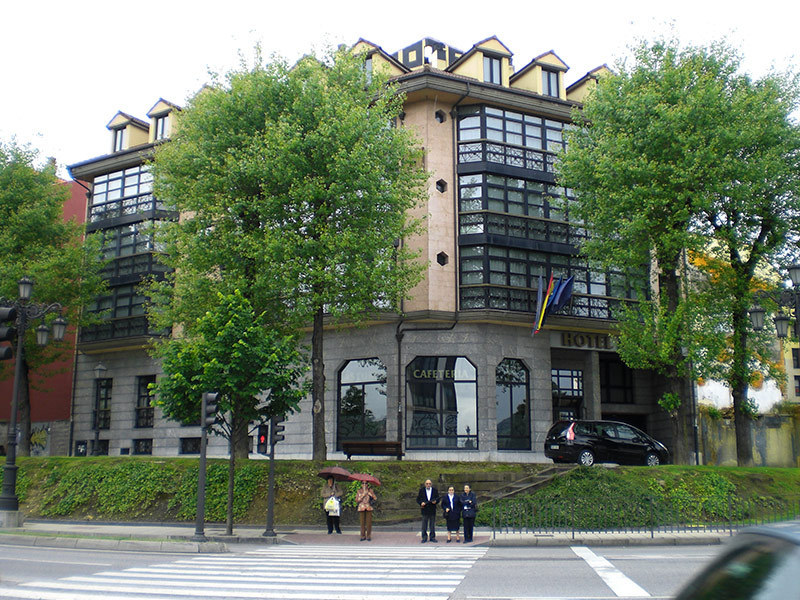 Dirección:  C/ Campo de los Patos, 7. 33010 Oviedo, AsturiasTeléfono: +34 985 226746E-mail: info@hotelastures.es Fruela ***SUPWeb: http://www.hotelfruela.com/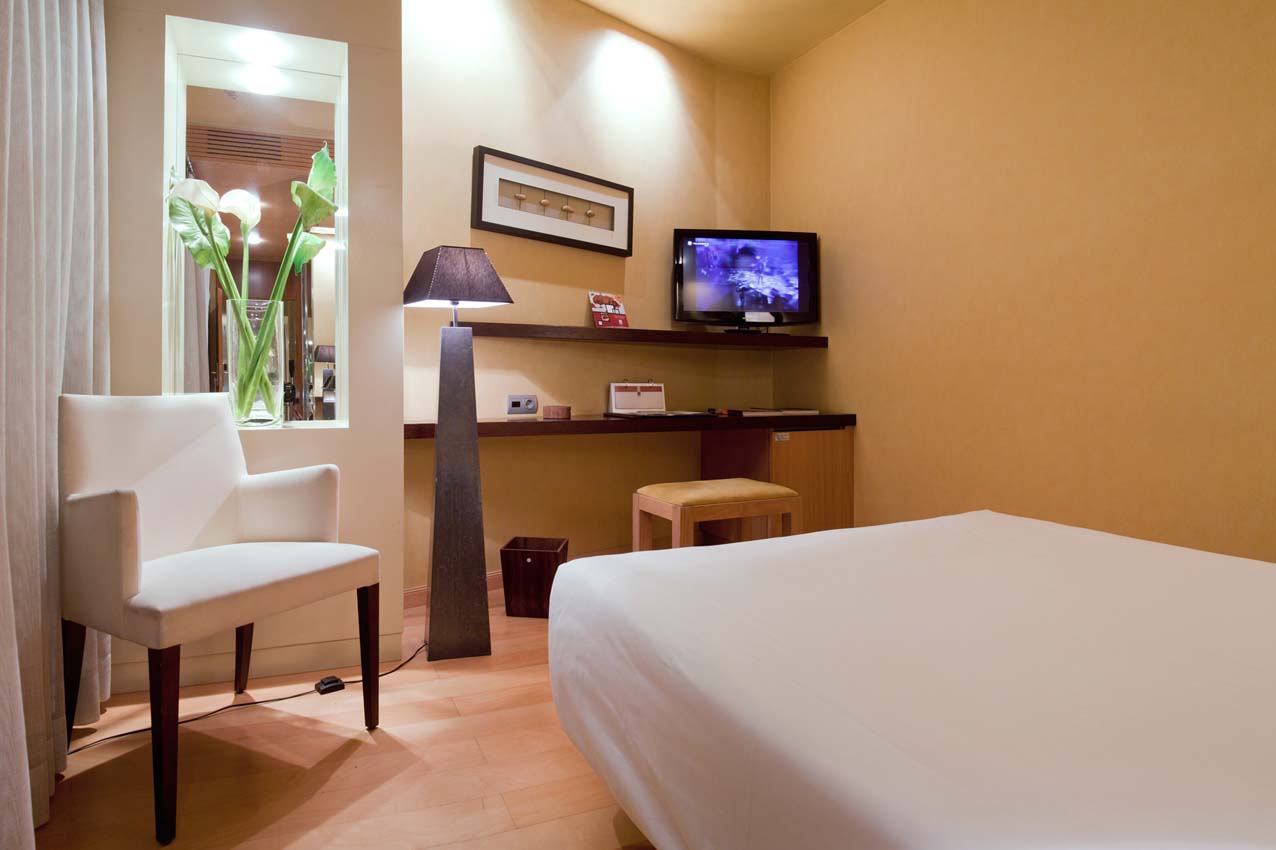 Dirección:  C/ Fruela, 3. 33007 Oviedo, AsturiasTeléfono: +34 985 208 120E-mail: hotelfruela@fruelahoteles.comPrincesa Munia Hotel and SPA****Web: http://www.hotelprincesamunia.com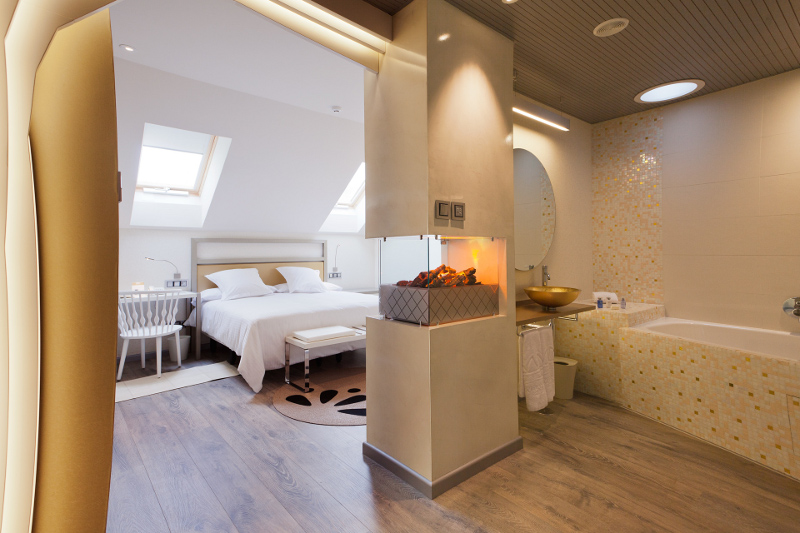 Dirección:  C/ Fruela, 6. 33007 Oviedo, AsturiasTeléfono: +34 984 28 55 80E-mail: hotelmunia@fruelahoteles.comCampoamor ****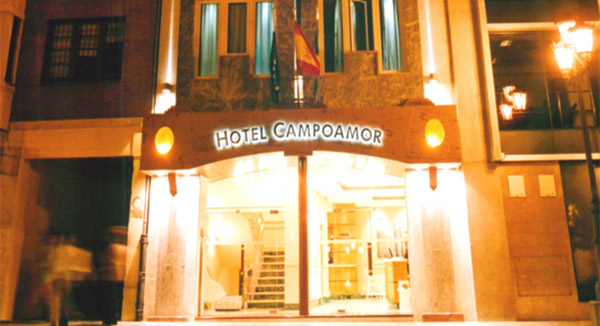 Web: http://www.hotelcampoamoroviedo.com/ Dirección:  C/ Argüelles, 23. 33003 Oviedo, AsturiasTeléfono: +34 985 210 720E-mail: info@hotelcampoamoroviedo.comAC Hotel Oviedo Fórum ****Web: http://achotels.marriott.com/es/hotels/ac-hotel-oviedo-forum 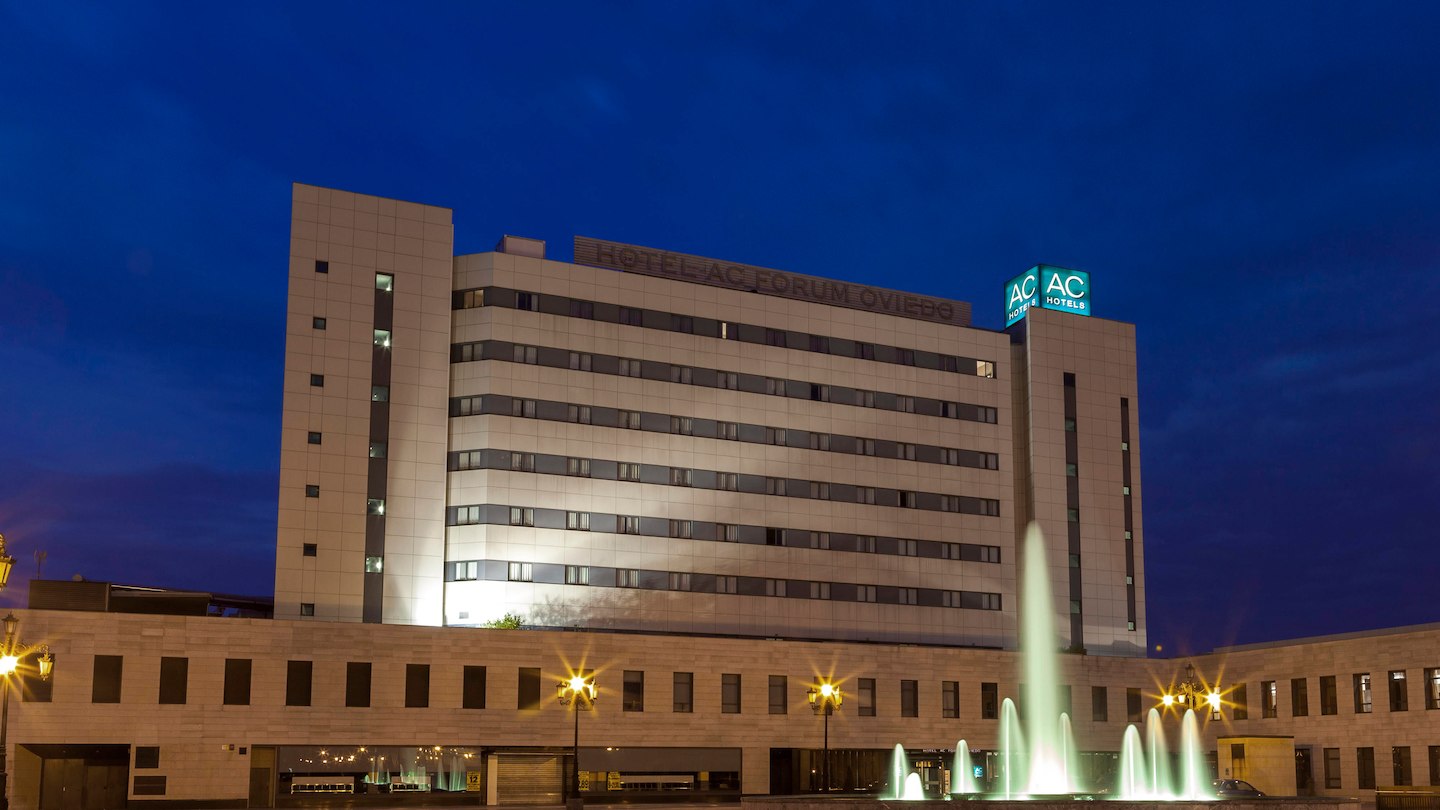 Dirección:  Plaza de los Ferroviarios, 1 33003 Oviedo AsturiasTeléfono: +34 985 965 488EXE Oviedo Centro ****Web: https://www.exehotels.com/exe-oviedo-centro.html  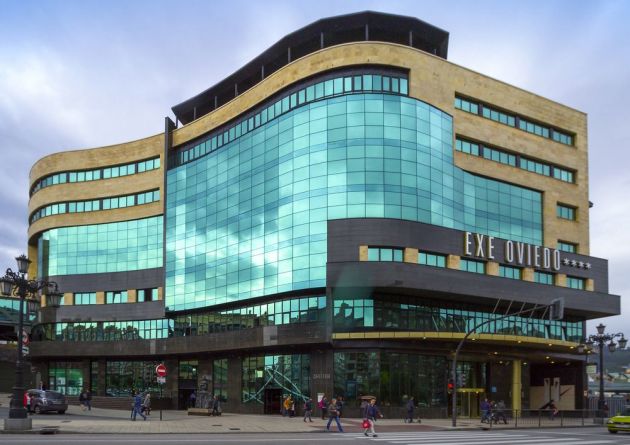 Dirección:  C/ Pepe Cosmen, 1. 33001 Oviedo, AsturiasTeléfono: +34 932087108E-mail: reservations@exehotels.com